VSTUPNÍ ČÁSTNázev komplexní úlohy/projektuŽelezobetonKód úlohy36-u-2/AE78Využitelnost komplexní úlohyKategorie dosaženého vzděláníE (dvouleté, EQF úroveň 2)H (EQF úroveň 3)Skupiny oborů36 - Stavebnictví, geodézie a kartografieVazba na vzdělávací modul(y)ŠkolaStřední škola řemesel, Pionýrů, Frýdek-MístekKlíčové kompetenceDatum vytvoření06. 09. 2019 13:52Délka/časová náročnost - Odborné vzdělávání4Délka/časová náročnost - Všeobecné vzděláváníPoznámka k délce úlohyRočník(y)2. ročníkŘešení úlohyindividuální, skupinovéDoporučený počet žáků2Charakteristika/anotaceŽákům bude prezentováno shrnutí základního učiva. Pro upevnění a prohlubování znalostí mohou být použity i křížovky a pexeso.Komplexní úloha se zaměřuje na opakování a fixaci probraného učiva. Žáci budou využívat a rozvíjet své klíčové a zároveň odborné kompetence.Obsah úlohyOpakování a procvičování učiva ŽELEZOBETON, práce s textem, využívání znalostí z modulu.Didaktické metodyV komplexní úloze se prolíná několik didaktických metod. Převládají zde metody fixační a názorně-demonstrační.Didaktická křížovka i pexeso s odbornou tématikou jsou formou „hravého“ vyučování. Žáci mohou řešit připravenou křížovku nebo se sami podílejí na přípravě nové křížovky, například pro spolužáky. Žáci si tímto způsobem opakují pojmy a učí se je popsat jinými slovy.JÁDRO ÚLOHYOčekávané výsledky učeníKompetence žáka:orientuje se v pojmech, názvoslovírozlišuje druhy výztužeorientuje se ve vlastnostech ŽBorientuje se v základních postupech prácepopisuje soudržnost betonu a výztuževolí vhodné nářadí a pracovní pomůckyčte z projektové dokumentacepři provádění dbá na BOZ při práciSpecifikace hlavních učebních činností žáků/aktivit projektu vč. doporučeného časového rozvrhuUčební činnosti v časovém rozvrhu.1. hodina – Prezentace základního učiva s aktivní účastí žákůV dalších hodinách může vyučující zařadit dle situace ve třídě KÚ.Metodická doporučeníÚlohy v komplexní úloze jsou provázány s odbornými i všeobecnými předměty.Způsob realizaceVýuka probíhá v učebně.PomůckyPsací potřeby a vytištěné archy samostatné práce, zalaminované pexeso a vytištěné křížovky.VÝSTUPNÍ ČÁSTPopis a kvantifikace všech plánovaných výstupů1x prezentace základního učiva1x pracovní pexeso1x křížovkyKritéria hodnoceníSplnění úlohy posuzuje učitel za teoretickou část.Hodnocení učitel nastaví dle schopností a oboru žáků.Doporučená literaturaNovotný, J.: Cvičení z pozemního stavitelství. Sobotáles. Praha, 2007Doseděl, A.: Z.; Čítanka výkresů ve stavebnictví. Sobotáles. Praha, 2007D. Matoušková, Pozemní stavitelství, Vyd. CERM Brno, 1994, ISBN 80-85867-10-9.J. Witzany a kol., Konstrukce pozemních staveb 20, Vyd. ČVUT Praha, 2001, ISBN 80-01-02317-6.Hans Nestle a kolektiv – Moderní stavitelství pro školu a praxi, Europa-Sobotáles cz., Praha 2005PoznámkyObsahové upřesněníOV RVP - Odborné vzdělávání ve vztahu k RVPPřílohysamostatna-prace_Zelezobeton.docxkrizovky_Zelezobeton.docxpexeso_Zelezobeton.docxMateriál vznikl v rámci projektu Modernizace odborného vzdělávání (MOV), který byl spolufinancován z Evropských strukturálních a investičních fondů a jehož realizaci zajišťoval Národní pedagogický institut České republiky. Autorem materiálu a všech jeho částí, není-li uvedeno jinak, je Jana Štuknerová. Creative Commons CC BY SA 4.0 – Uveďte původ – Zachovejte licenci 4.0 Mezinárodní.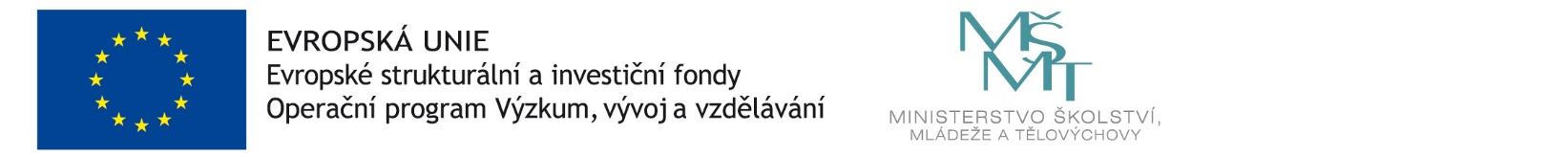 